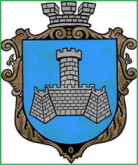 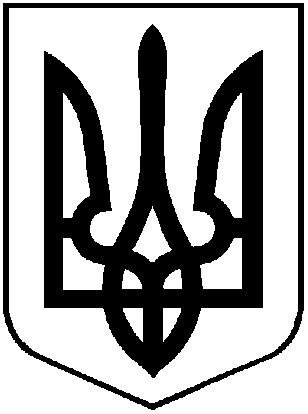 УКРАЇНАХМІЛЬНИЦЬКА МІСЬКА РАДАВІННИЦЬКОЇ ОБЛАСТІВиконавчий комітетР І Ш Е Н Н Я   від  __ _________ 2021 року                                                                        № ____Про розгляд клопотань юридичних та фізичних осіб з питань видалення деревонасаджень у населених пунктах  Хмільницької міськоїтериторіальної громадиРозглянувши клопотання юридичних та фізичних осіб з питань видалення деревонасаджень у населених пунктах Хмільницької міської територіальної громади, враховуючи матеріали комісії з питань визначення стану зелених насаджень в населених пунктах Хмільницької міської територіальної громади, а саме – акти обстеження зелених насаджень, що підлягають видаленню від 05.05.2021р. та 13.05.2021р., відповідно до Правил благоустрою території населених пунктів Хмільницької міської територіальної громади, затверджених рішенням 68 сесії міської ради 7 скликання від 16.12.2019 року №2401 (зі змінами), постанови Кабінету Міністрів України від 01 серпня 2006 року №1045 «Про затвердження Порядку видалення дерев, кущів, газонів і квітників у населених пунктах», наказу Міністерства будівництва, архітектури та житлово-комунального господарства України від 10 квітня 2006 року № 105 «Про затвердження Правил утримання зелених насаджень у населених пунктах України», наказу Міністерства регіонального розвитку, будівництва та житлово-комунального господарства України від 26.04.2019 р. №104 Про затвердження ДБН Б.2.2-12:2019 «Планування та забудова територій», рішення  виконавчого комітету Хмільницької міської ради № 45 від 06.01.2021 року  «Про затвердження в новому складі постійно діючої комісії з питань визначення стану зелених насаджень в населених пунктах Хмільницької міської  територіальної громади», керуючись ст.ст. 30, 59 Закону України «Про місцеве самоврядування в Україні», виконком Хмільницької міської  радиВ И Р І Ш И В :1.   КП «Хмільниккомунсервіс»:1.1. Дозволити видалення сімдесяти восьми дерев породи ялина, що знаходяться на загальноміській території по вул. Курортній від в’їзного знаку «Хмільник» до вул. Монастирська, які мають незадовільний стан (аварійні, сухостійні);- дозволити видалення шістнадцяти дерев породи береза, що знаходяться на загальноміській території по вул. Курортній від в’їзного знаку «Хмільник» до вул. Монастирська, які мають незадовільний стан (аварійні, сухостійні);- дозволити видалення одного дерева породи сосна, що знаходиться на загальноміській території по вул. Курортній від в’їзного знаку «Хмільник» до вул. Монастирська, яке має незадовільний стан (аварійне, сухостійне);- дозволити видалення одного дерева породи черешня, що знаходиться на загальноміській території по вул. Курортній від в’їзного знаку «Хмільник» до вул. Монастирська, яке має незадовільний стан (аварійне, сухостійне);- дозволити видалення п’яти дерев породи тополя, що знаходяться на загальноміській території по вул. Курортній від в’їзного знаку «Хмільник» до вул. Монастирська, які мають незадовільний стан (аварійні, сухостійні);- дозволити видалення десяти дерев породи клен, що знаходяться на загальноміській території навпроти АЗС «ОККО» по вул. Київська, які мають незадовільний стан (аварійні, всихаючі);- дозволити видалення п’яти дерев породи алича, що знаходяться на загальноміській території навпроти АЗС «ОККО» по вул. Київська, які мають незадовільний стан (аварійні, всихаючі);- дозволити видалення семи дерев породи ялина, що знаходяться на загальноміській території по вул. Монастирська від вул. Курортна до вул. Чайковського, які мають незадовільний стан (аварійні, сухостійні);- дозволити видалення одинадцяти дерев породи туя, що знаходяться на загальноміській території по просп. Свободи від магазину «Єва» до вул. Літописна, які мають незадовільний стан (аварійні, всихаючі);- дозволити видалення двох дерев породи ялина, що знаходяться на загальноміській території біля готелю «Європа» по вул. 1 Травня, 54б, які мають незадовільний стан (аварійні, сухостійні);- дозволити видалення трьох дерев породи горіх, що знаходяться на загальноміській території біля домоволодіння по вул. Меморіальна, 53, які мають незадовільний стан (стовбурова гниль, дуплисті);- дозволити видалення шести дерев породи тополя, що знаходяться на загальноміській території урочище Садове, які мають незадовільний стан ( аварійно-небезпечні, вкриті омелою);- дозволити видалення сорока одного дерева породи береза, що знаходяться по вул. Молодіжна від вул. Грушевського до вул. Гагаріна в с. Соколова Хмільницького району, які мають незадовільний стан (аварійні, сухостійні);- дозволити видалення двох дерев породи клен, що знаходяться по вул. Молодіжна від вул. Грушевського до вул. Гагаріна в с. Соколова Хмільницького району, які мають незадовільний стан (аварійні, сухостійні);- дозволити видалення одного дерева породи черешня, що знаходиться по вул. Молодіжна від вул. Грушевського до вул. Гагаріна в с. Соколова Хмільницького району, яке має незадовільний стан (аварійне, сухостійне);- дозволити видалення одного дерева породи липа, що знаходиться по вул. Молодіжна від вул. Грушевського до вул. Гагаріна в с. Соколова Хмільницького району, яке має незадовільний стан (аварійне, сухостійне);- дозволити видалення одного дерева породи тополя, що знаходиться біля домоволодіння по вул. Петровського, 66 в с. Соколова Хмільницького району, яке має незадовільний стан (аварійне, сухостійне);- дозволити видалення одного дерева породи клен, що знаходиться біля домоволодіння по вул. Петровського, 66 в с. Соколова Хмільницького району, яке має незадовільний стан (аварійне, сухостійне);- дозволити видалення трьох дерев породи верба, що знаходяться біля домоволодіння по вул. Петровського, 66 в с. Соколова Хмільницького району, які мають незадовільний стан (аварійні, сухостійні);- дозволити видалення шести дерев породи акація, що знаходяться біля церкви по вул. Грушевського в с. Соколова Хмільницького району, які мають незадовільний стан (аварійні, сухостійні);- дозволити видалення трьох дерев породи береза, що знаходяться біля церкви по вул. Грушевського в с. Соколова Хмільницького району, які мають незадовільний стан (аварійні, сухостійні);- дозволити видалення трьох дерев породи береза, що знаходяться біля церкви по вул. Грушевського в с. Соколова Хмільницького району, які мають незадовільний стан (аварійні, дуплисті);- дозволити видалення двох дерев породи алича, що знаходяться біля церкви по вул. Грушевського в с. Соколова Хмільницького району, які мають незадовільний стан (аварійні, сухостійні);1.2. КП «Хмільниккомунсервіс» деревину від зрізаних  дерев, зазначених  в підпункті  1.1 пункту 1  цього рішення,   оприбуткувати через бухгалтерію, а гілки та непридатну деревину утилізувати, склавши відповідний акт.2.  КЗ «Соколівський СБК» Хмільницької міської ради:   2.1.  Дозволити видалення трьох дерев різних порід, а саме: двох дерев породи береза та одного дерева породи клен, що знаходяться на території  КЗ «Соколівський СБК» по вул. Грушевського, 44 с. Соколова, Хмільницького району, які мають  незадовільний  стан та підлягають зрізуванню. 2.2. Деревину від зрізаних дерев, зазначених в підпункті 2.1 пункту 2 цього рішення,  оприбуткувати через  бухгалтерію, гілки та непридатну деревину утилізувати, склавши відповідний акт;2.3. Після видалення зазначених в підпункті 2.1  пункту 2 цього рішення  дерев,   провести роботу щодо відновлення території новими саджанцями.3. Контроль за виконанням цього рішення покласти на заступника міського голови з питань діяльності виконавчих органів міської ради  Загіку В.М.    Міський голова                                                                      М.В. Юрчишин